Интегрированный урок русского языка с уроком технологии по теме «Алфавит». 2 класс. Программа «Школа россии».Составила учитель МБОУСОШ №1 Барашкова Л.П.Тип урока: Урок открытия новых знаний, обретения новых умений и навыков Задача урока: обобщить первоначальные сведения об азбуке, научиться  записывать слова  в алфавитном порядке; формировать умение использовать алфавит на практикеОжидаемые результаты (предметные; метапредметные: познавательные, коммуникативные, регулятивные; личностные)Предметные:развивать умение правильно называть буквы, научится записывать слова в алфавитном порядке,Регулятивные:развитие умения определять и формулировать цель на уроке с помощью учителя; планировать своё действие в соответствии с поставленной задачей;развитие умений строить алгоритмы действий.Коммуникативные:создание условий  для формирования коммуникативных универсальных действий, (работать в паре, умение договариваться, действовать сообща, слушать других, высказывать и обосновывать свою точку зрения).Познавательные:делать выводы в результате совместной работы класса и учителя.Классификация по заданным признакамЛичностные:проявление личной заинтересованности в приобретении и расширении знаний, и способов действийОборудование: учебник  Русский язык.2 класс. Авторы:  Канакина В. П., Горецкий В.Г. . М., «Просвещение»,2015; плакат «Алфавит»; картонные карточки с буквами русского алфавита; крупа : рис, пшено, гречка; клей; презентация.Исходный уровень знаний и умений обучающихся для изучения данной темы: обучающимся известны порядок букв в алфавите, названия букв, их количество.Ход урока.1.Организационный моментПрозвенел звонок –Начинается урок.Порядок на столе,Порядок в голове!-Проверим, все ли готово  к уроку.2. Русский язык. Сообщение темы, задач урока.-  Какое слово состоит из трех слогов, а указывает на 33 буквы?Слайд №1.(Алфавит)- А что такое алфавит? Почему он так назван?(Алфавит – это все буквы,  расположенные в установленном порядке.
Все буквы знают свое место и никогда не путают порядок.)-Алфавит - это греческое (латинское) по происхождению слово. По названию первых букв: альфа и вита. -А каким  русским словом можно заменить слово «алфавит»?(Азбука.)- Каково происхождение этого слова?( Слово образовано из названия двух первых букв: аз, буки.)-Много времени утекло с тех пор, когда эти буквы назывались «аз» и «буки».(А, б.)-Давайте вспомним и остальные буквы алфавита. Особое внимание обращайте на правильное название букв. Перед вами плакат с русскими буквами.(Дети называют в алфавитном порядке все буквы.)3.Технология. Работа с карточкой и крупой.-У вас на столе цветная картонная карточка с буквой русского алфавита. Сейчас мы покроем площадь буквы клеем и аккуратно будем на клей  насыпать крупу. Наша буковка будет объемная. 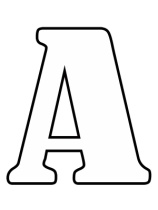 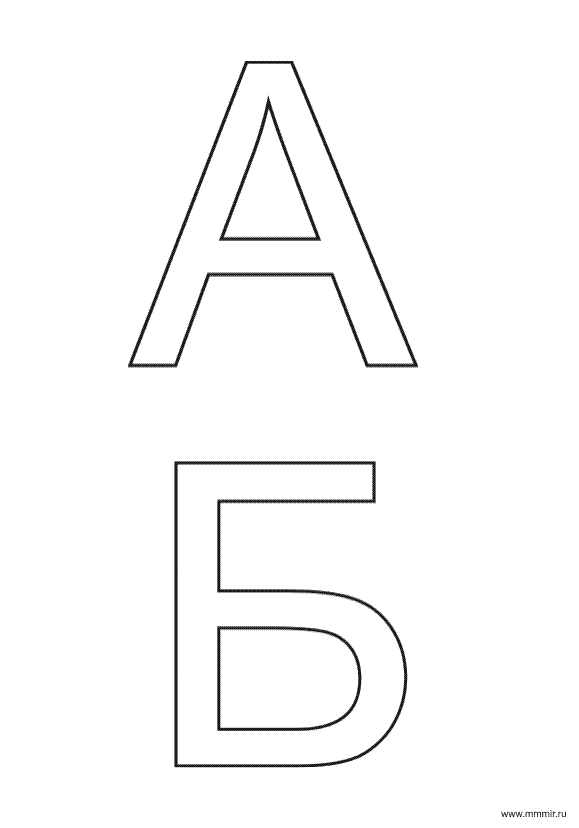 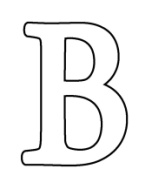 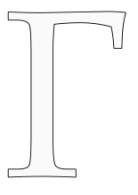 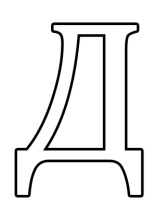 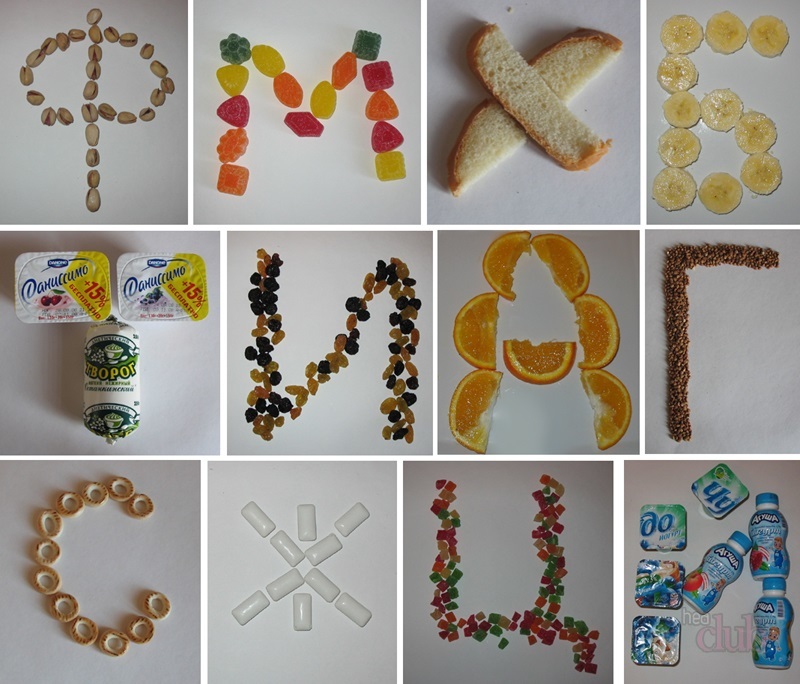 4. Русский язык. Подготовка руки к письму.-А теперь поглядите на другую букву на белой тонкой бумаге. Обведем ее по контуру.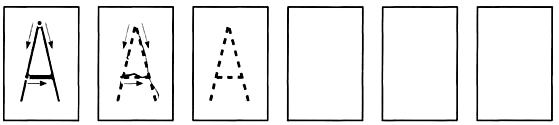 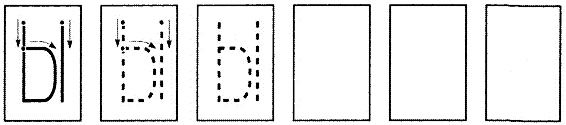 5.Работа по теме урока.-Запишите в тетради число и классная работа.1)Беседа об алфавите.-Где в жизни нам может встретиться алфавит?Слайды  №2,№3, №4.(Список детей в журнале, фамилии писателей на стеллажах в библиотеке, слова в словаре записаны по алфавиту.)-А как вы думаете, это удобно пользоваться алфавитом?-Почему? (Удобнее.  Быстрее найдешь то, что нужно.)2)Работа с учебником.-Откройте учебник на стр. 81, упр. 121.- Здесь записан алфавит с названием букв.-Сколько в алфавите гласных букв? Согласных букв? Букв, обозначающих гласные звуки? Букв, обозначающих согласные звуки? Какие буквы звука не обозначают?3)Работа со словарными словами.-Запишем слово «алфавит» в словарик, поставим ударение, выделим безударные гласные. Это слово нужно запомнить.-Отгадаем загадки. На экране появятся картинки – отгадки с подписями, в которых будет пропущена запоминаемая буква.Белый он, как снег, колючий.
Как песок сухой, сыпучий.
Сладкий-сладкий, словно мёд.
Чай с ним часто муха пьёт...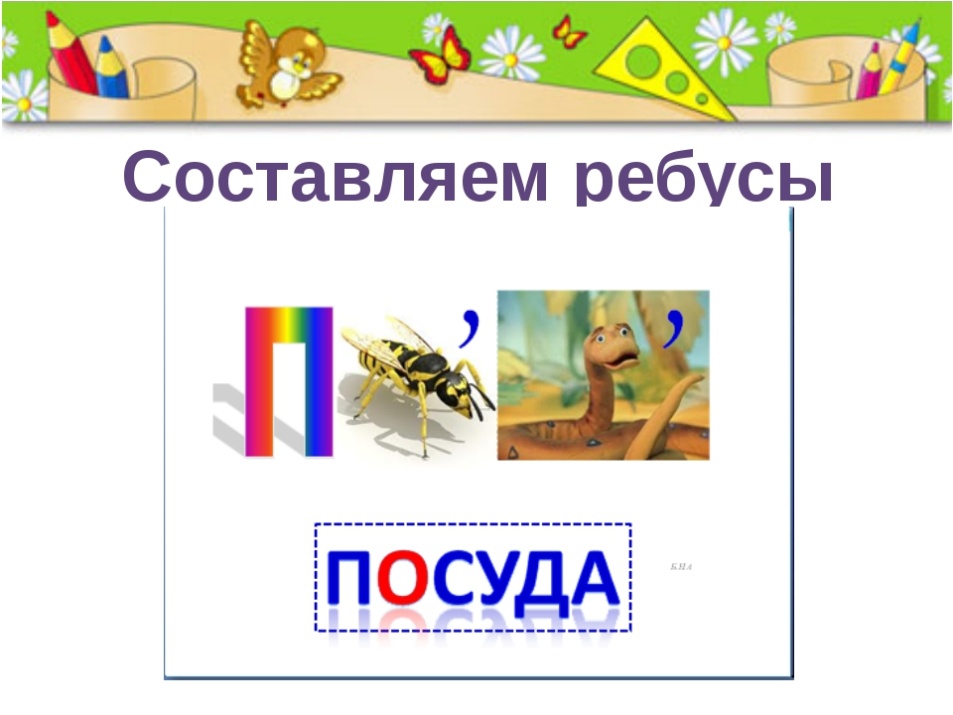 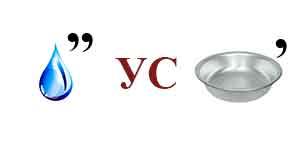 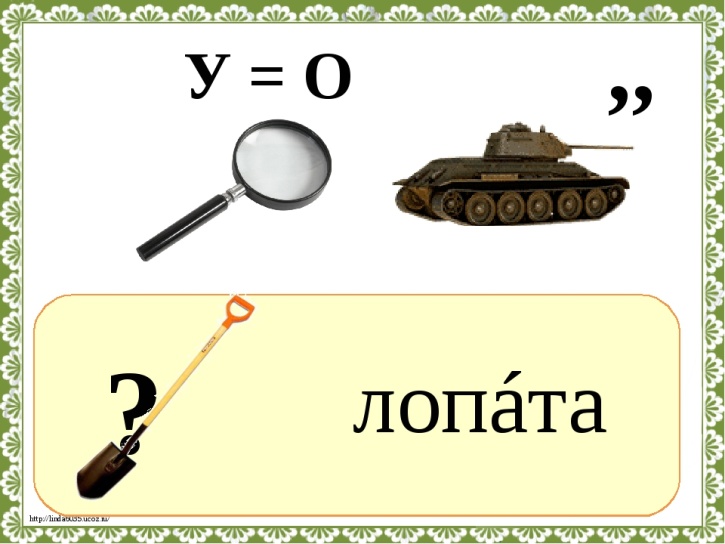 Слайд №5. Сах…р, п…суда, к…пуста, л…пата .-А теперь запишем эти слова в тетрадь в  алфавитном порядке. Но сначала посоветуйтесь с соседом по парте. (Капуста, лопата, посуда, сахар.)-Поставим ударение и подчеркнем непроверяемую гласную, которую нужно запомнить. С одним из слов составим предложение. Найдем и выделим основу предложения.6.Закрепление пройденного.Слайд №6. -Сейчас перед вами появятся портреты детских писателей. Назовите их фамилии. А потом мы их  запишем в алфавитном порядке. Чуковский К.И., Барто А.Л., Михалков С.В., Бианки В.В.-На букву  В  встретились  фамилии двух писателей, как быть? Посоветуйтесь с соседом по парте.(Нужно смотреть на 2 букву.)7.Письмо под диктовку.-Запишем под диктовку небольшой текст. Отгадайте что это?Ёлка плакала сначалаОт домашнего тепла.Утром плакать перестала,Задышала, ожила.Слайд №7.-Эту загадку придумал Самуил Яковлевич Маршак. Еще один великий детский писатель8.Рефлексия.
- Что больше всего понравилось вам на уроке?
- Какое задание было трудным для вас?
- Какое задание было интересным? 
9.Итог урок.
- Закончите предложения:
Слайд№8.Все буквы, расположенные по порядку, называются …
В алфавите каждая буква имеет свое… и свое… .-Я думаю, что ваши буковки на картоне высохли. Поднимите их высоко и рассмотрите  все работы.10. Домашнее задание.        Выучить весь алфавит; с. 83упр. 125.